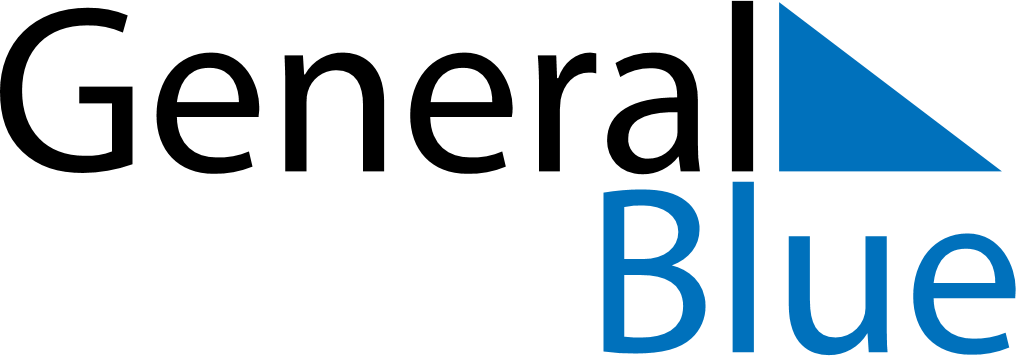 June 2024June 2024June 2024June 2024June 2024June 2024June 2024Vina del Mar, Valparaiso, ChileVina del Mar, Valparaiso, ChileVina del Mar, Valparaiso, ChileVina del Mar, Valparaiso, ChileVina del Mar, Valparaiso, ChileVina del Mar, Valparaiso, ChileVina del Mar, Valparaiso, ChileSundayMondayMondayTuesdayWednesdayThursdayFridaySaturday1Sunrise: 7:40 AMSunset: 5:47 PMDaylight: 10 hours and 6 minutes.23345678Sunrise: 7:41 AMSunset: 5:47 PMDaylight: 10 hours and 5 minutes.Sunrise: 7:41 AMSunset: 5:46 PMDaylight: 10 hours and 4 minutes.Sunrise: 7:41 AMSunset: 5:46 PMDaylight: 10 hours and 4 minutes.Sunrise: 7:42 AMSunset: 5:46 PMDaylight: 10 hours and 4 minutes.Sunrise: 7:42 AMSunset: 5:46 PMDaylight: 10 hours and 3 minutes.Sunrise: 7:43 AMSunset: 5:46 PMDaylight: 10 hours and 2 minutes.Sunrise: 7:43 AMSunset: 5:46 PMDaylight: 10 hours and 2 minutes.Sunrise: 7:44 AMSunset: 5:46 PMDaylight: 10 hours and 1 minute.910101112131415Sunrise: 7:44 AMSunset: 5:46 PMDaylight: 10 hours and 1 minute.Sunrise: 7:45 AMSunset: 5:45 PMDaylight: 10 hours and 0 minutes.Sunrise: 7:45 AMSunset: 5:45 PMDaylight: 10 hours and 0 minutes.Sunrise: 7:45 AMSunset: 5:45 PMDaylight: 10 hours and 0 minutes.Sunrise: 7:46 AMSunset: 5:45 PMDaylight: 9 hours and 59 minutes.Sunrise: 7:46 AMSunset: 5:46 PMDaylight: 9 hours and 59 minutes.Sunrise: 7:46 AMSunset: 5:46 PMDaylight: 9 hours and 59 minutes.Sunrise: 7:47 AMSunset: 5:46 PMDaylight: 9 hours and 58 minutes.1617171819202122Sunrise: 7:47 AMSunset: 5:46 PMDaylight: 9 hours and 58 minutes.Sunrise: 7:47 AMSunset: 5:46 PMDaylight: 9 hours and 58 minutes.Sunrise: 7:47 AMSunset: 5:46 PMDaylight: 9 hours and 58 minutes.Sunrise: 7:48 AMSunset: 5:46 PMDaylight: 9 hours and 58 minutes.Sunrise: 7:48 AMSunset: 5:46 PMDaylight: 9 hours and 58 minutes.Sunrise: 7:48 AMSunset: 5:46 PMDaylight: 9 hours and 58 minutes.Sunrise: 7:48 AMSunset: 5:47 PMDaylight: 9 hours and 58 minutes.Sunrise: 7:49 AMSunset: 5:47 PMDaylight: 9 hours and 58 minutes.2324242526272829Sunrise: 7:49 AMSunset: 5:47 PMDaylight: 9 hours and 58 minutes.Sunrise: 7:49 AMSunset: 5:47 PMDaylight: 9 hours and 58 minutes.Sunrise: 7:49 AMSunset: 5:47 PMDaylight: 9 hours and 58 minutes.Sunrise: 7:49 AMSunset: 5:48 PMDaylight: 9 hours and 58 minutes.Sunrise: 7:49 AMSunset: 5:48 PMDaylight: 9 hours and 58 minutes.Sunrise: 7:49 AMSunset: 5:48 PMDaylight: 9 hours and 58 minutes.Sunrise: 7:49 AMSunset: 5:49 PMDaylight: 9 hours and 59 minutes.Sunrise: 7:49 AMSunset: 5:49 PMDaylight: 9 hours and 59 minutes.30Sunrise: 7:49 AMSunset: 5:49 PMDaylight: 9 hours and 59 minutes.